Supplementary information.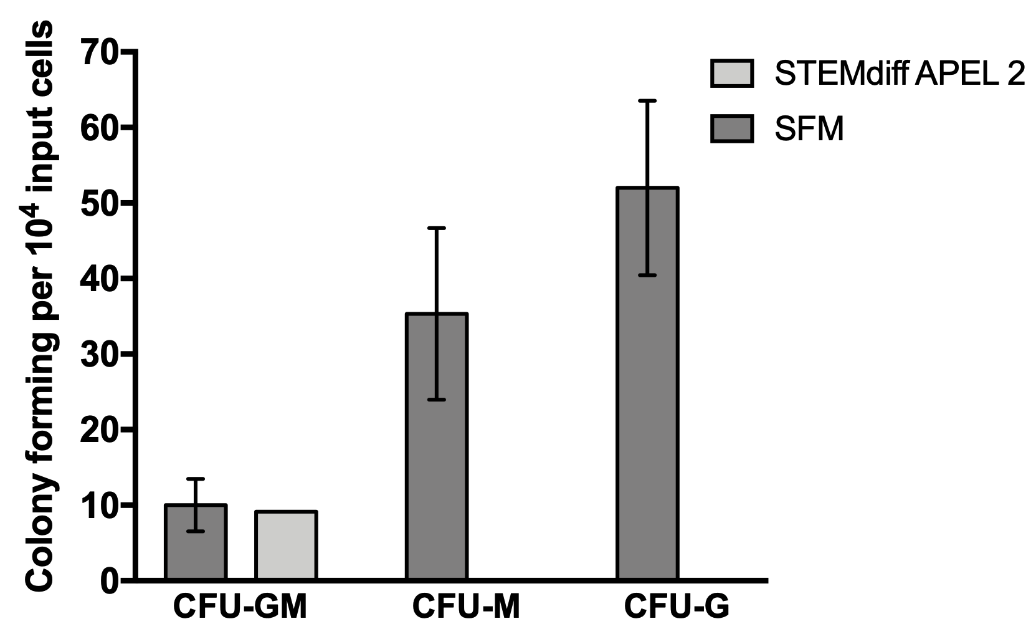 Figure S1 Cells cultured with SFM and STEMdiff APEL 2 medium were plated in methylcellulose medium. Colonies with granulocyte-macrophage progenitor cells CFU-GM, macrophage progenitors CFU-M and granulocyte progenitor cells CFU-G were numerated.